SCHOOL HOLIDAYS 2023/24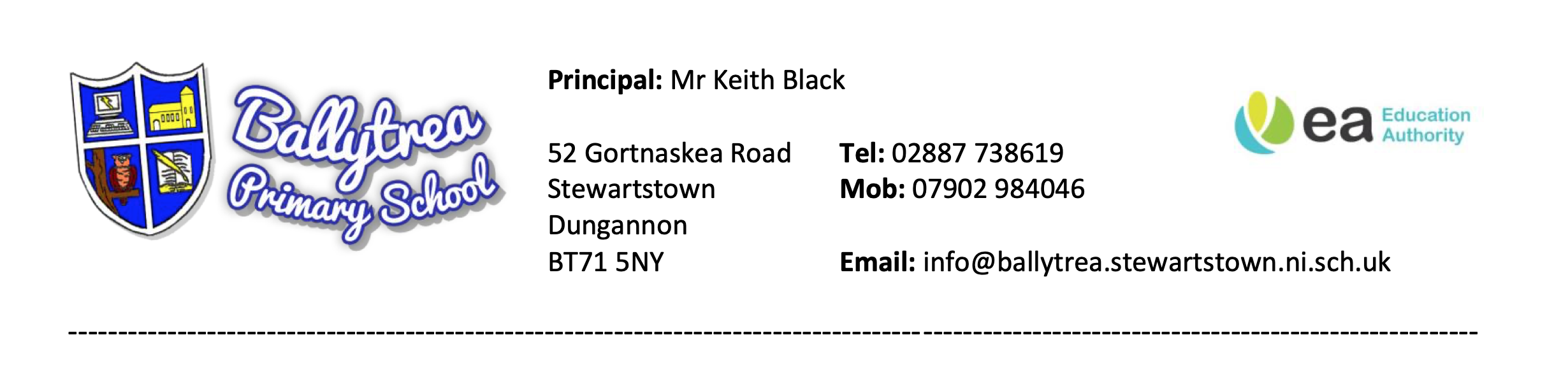 School will CLOSE at 3pm on these dates, unless stipulated otherwise.School will RE-OPEN at the normal time on these dates.Wednesday 30th August 2023*There will be no school meals available on 30th and 31st August – All children should bring a packed lunch to school. Half-TermFriday 27th October 2023Monday 6th November 2023ChristmasWednesday 20th December 2023* School will close at 12pm.Thursday 4th January 2023Half-TermTuesday 13th February 2023Tuesday 20th February 2023St. Patrick’s DayFriday 15th March 2023Tuesday 19th March 2023EasterFriday 22nd March 2023* School will close at 12pm.Monday 8th April 2023Bank Holiday Friday 3rd May 2023Tuesday 7th May 2023Bank Holiday Friday 24th May 2023Wednesday 29th May 2023Summer HolidaysFriday 28th June 2023* School will close at 12pm.